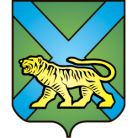 ТЕРРИТОРИАЛЬНАЯ ИЗБИРАТЕЛЬНАЯ КОМИССИЯ
ГОРОДА УССУРИЙСКАРЕШЕНИЕг. Уссурийск
Об освобождении Г.С. Бурдыковаот обязанностей секретарятерриториальной избирательнойкомиссии города УссурийскаРассмотрев поступившее в письменной форме заявление секретаря территориальной избирательной комиссии города Уссурийска Бурдыкова Геннадия Серафимовича, руководствуясь пунктом 13 статьи 28 Федерального закона «Об основных гарантиях избирательных прав и права на участие в референдуме граждан Российской Федерации», пунктом 14 статьи 31 Избирательного кодекса Приморского края, территориальная избирательная комиссия города УссурийскаРЕШИЛА:1. Освободить Бурдыкова Геннадия Серафимовича от обязанностей секретаря территориальной избирательной комиссии города Уссурийска до истечения срока полномочий. 2. Направить настоящее решение в Избирательную комиссию Приморского края для сведения.3. Разместить настоящее решение на официальном сайте администрации Уссурийского городского округа в разделе «Территориальная избирательная комиссия города Уссурийска» в информационно-телекоммуникационной сети «Интернет».Председатель комиссии				 	             О.М. МихайловаСекретарь заседания				                            	          Н.А. Ферман25 июля 2016 года                            №  70/12